Please note:When an RE Plan is to be accompanied by a licensed surveyor’s report, the report should be submitted separately. This can be done in SPEAR in the “Details” tab of the application: under “Actions” please select “Add Surveyor’s Report” from the “Other Actions” dropdown menu.Documents to be prepared predominantly in black and white. The documents submitted are converted to black and white and information printed in other colours may be lost. This includes colour photographs.Important:This document is a guide for the minimum presentation standard of RE Plans and is not intended to be an exhaustive list of all the items that may be checked by Surveyor-General Victoria. Although RE Plans lodged with the Surveyor-General undergo only minimal examination, they become legal documents once recorded by Land Use Victoria.REFERENCES:Surveying (Cadastral Surveys) Regulations 2015Technical Note 4. Applicant Created Surveying Documents in SPEAR (SPEAR, January 2019)Victorian Cadastral Surveys Practice Directives, July 2018 (Surveyor-General Victoria, January 2019)The Victorian Cadastral Surveys Practice Directives, July 2018 and other relevant documents can be downloaded from https://www.propertyandlandtitles.vic.gov.au/surveying/advice-and-guidelines-for-surveyors/victorian-cadastral-surveys-practice-directivesSPEAR templates can be downloaded from https://www.spear.land.vic.gov.au/spear/pages/applicants/how-do-i-set-up-my-plan-templates.shtmlFor enquiries please contact Surveyor-General Victoria via email to surveyor.general@delwp.vic.gov.auChecklist for the submission of RE Plans through SPEARSurveyor-General Victoria, February 2019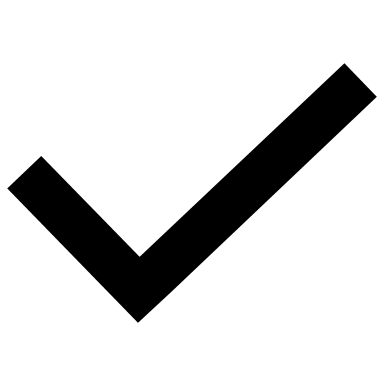 ITEMREFERENCESPEAR REQUIREMENTSFirst sheet uses template 6 (portrait format)TechNote 4, page 56Subsequent sheets use templates 2 (portrait format) or 3 (landscape format)TechNote 4, page 56All pages are rotated correctly to appear upright on screenTechNote 4, page 5Margin is 10mm around the templateTechNote 4, page 9Designated spaces for dealing number, certification, digital signature and SGV acceptance have been left blankTechNote 4, pages 17 & 18REGULATION AND DIRECTIVE REQUIREMENTSDocument heading is:RECORD OF HAVING RE-ESTABLISHED A CADASTRAL BOUNDARY Surveying (Cadastral Surveys) Regulations 2015 – Schedule 4, Regulation 16Surveying (Cadastral Surveys) Regulations 2015, Schedule 4MGA co-ordinates of approximate centre of land are provided and correctMGA datum to be specified as MGA2020 or MGA94Surveying (Cadastral Surveys) Regulations 2015, Schedule 4Diagram to show:the survey monumentation used as datum and the connection of the survey to itVictorian Cadastral Surveys Practice Directives, section 4the title boundaries and major traversing of the survey within the road reservesVictorian Cadastral Surveys Practice Directives, section 4the PMs, PCMs and reference marks placed or locatedVictorian Cadastral Surveys Practice Directives, section 4the boundary marks placedVictorian Cadastral Surveys Practice Directives, section 4If different, a comparison of the Title and Survey dimensions of property boundaries, or a notation to that effectVictorian Cadastral Surveys Practice Directives, section 4No disclaimers presentBy signing the certification as required by Regulation 14(1) and Schedule 4, Surveying (Cadastral Surveys) Regulations 2015, the surveyor accepts full responsibility for the re-establishment surveyVictorian Cadastral Surveys Practice Directives, section 4